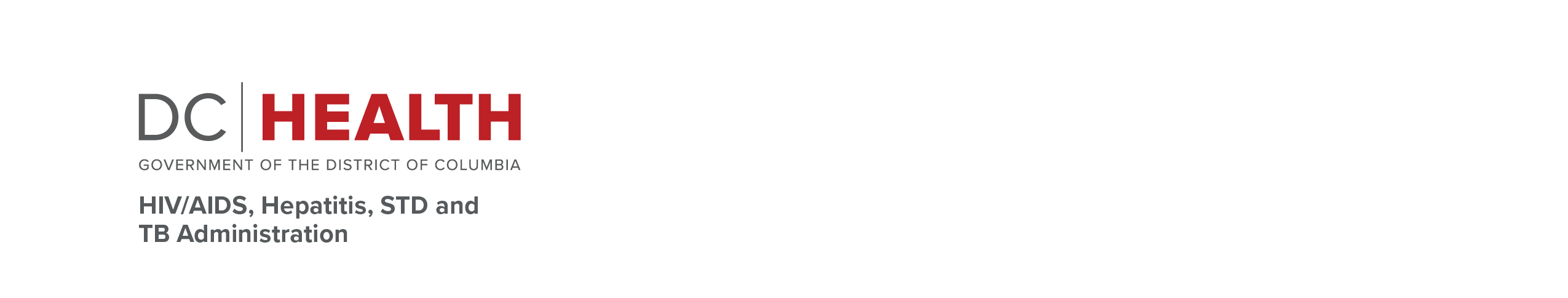 SERVICE STATISTICSClient Targets Met:		 YES     NO     PARTIALLY		  Service Targets Met:		 YES     NO     PARTIALLY 	CAREWare Submission:	 	 YES     NO     PARTIALLY If NO or PARTIALLY to any of the questions above, explain all contributing factors.EXPENDITURES/FISCAL REPORTFinal Invoice Submitted:	 			 YES     NOOver- or Under for the Spending for Grant Year:	 YES     NO				  If yes to over- or under-spending, explain all contributing factors. PROGRAM IMPLEMENTATION/ACCOMPLISHMENTS OVER THE GRANT YEARTypes of services and activities provided for the year.Click here to enter text.Explain any additional factors contributing to meeting or not meeting your target goals for the year.Click here to enter text.Describe at least three program accomplishments addressing the National HIV/AIDS Strategy Goals and HIV care continuum outcomes.CHALLENGES TO SERVICE DELIVERY OVER THE GRANT YEARDescribe at least three program challenges addressing the National HIV/AIDS Strategy Goals and HIV care continuum outcomes.Click here to enter text.Discuss how these challenges were addressed.PERSONNELDescribe any changes in personnel and or challenges to hiring/retaining personnel, during the grant year.WAIT LISTDescribe any wait list for the service program throughout the grant year, including the number of clients, average length of time on wait list, and the longest period of time for any client on the list.Click here to enter text.REMEDIATION / CORRECTIVE ACTIONIf there were any open remediation/corrective actions during the grant year, provide an update on the status of these actions. Click here to enter text.TECHNICAL ASSISTANCEProvide a summary of all requests for technical assistance and all technical assistance provided if any.Click here to enter text.HIV CASE REPORTSThe number of HIV-positive cases reported to the Department of Health during the grant year.Click here to enter text.ADDITIONAL INFORMATIONExplain how the following factors have impacted the HIV care continuum outcomes for customers served by your organization: Expanded/reduced resources;Unmet need;Public health emergencies (e.g., COVID-19, mpox) and/or natural disasters;Evolving Healthcare Landscape (e.g. changes in health care coverage options)Click here to enter text.Organization: Grant #: Grant Program: Ryan White Part A  Grant Year: Click here to enter text.Name of Submitter:   		 Date of Submission: Click here to enter text.Program Officer:    Grant Monitor: 